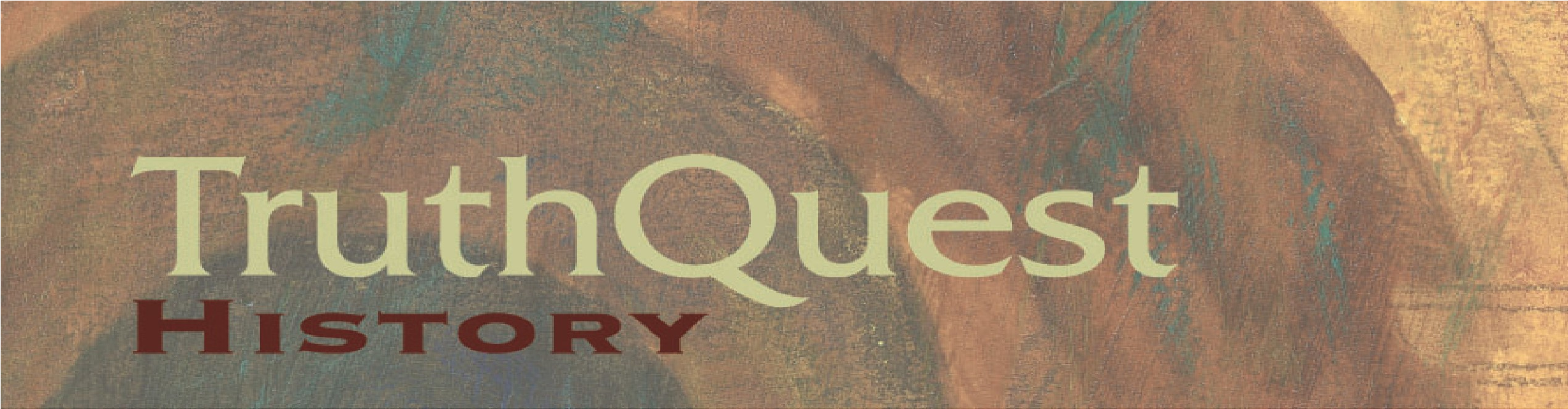 Beginnings (Creation/Old Testament/Ancients/Egypt)________________  *Holy Bible All ages!*Child’s Story Bible, by Catherine Vos Gr. K-2*Story of the World: Volume I, by Susan Wise Bauer [See important note here...] Gr. 3-6(Some families enjoy this book’s global scope, so we’ve been asked to include it as a “spine” option; others seek a different worldview. Parents, as always, the decision is yours as you let Scripture reign. We cite the 2001 edition from Peace Hill Press.)*Genesis: A Commentary for Children, by Nancy Ganz Gr. 3-10	(And the sequels: *Exodus, *Leviticus, *Numbers, *Deuteronomy)*Story of the Ancient World, by C. Miller & H.A. Guerber (Nothing New, 2006) Gr. 3-10*Book of the Ancient World, by Dorothy Mills (Putnam, 1923) Gr. 6-12*Streams of Civilization: Volume One, by Mary Stanton & Albert Hyma (1992) Gr. 9-12*Genesis: Finding Our Roots, by Ruth Beechick Various	(Families may be able to do this together, with children of varying ages.)*Greenleaf Guide to Old Testament History, by R. & C. Shearer (Greenleaf, 1994) Various	(Families can do this together, with children of varying ages.)